   Тема: “Сезнең тормыш- үзе батырлык” Сугыш чоры балалары белән очрашуМаксат: Өлкән буын белән яшь буын арасында бәйләнешне ныгыту; тормыш кыйммәтләрен күрсәтү; балаларда кешелеклелек тәрбияләү, өлкән буынга карата ихтирамнарын арттыру.Җиhазлау: сугыш чоры балаларына багышланган компьютер презентациясе. Дәрес барышы.1.Сәламләү.(Түбәндәге сүзләр талгын көй астында укыла.)-Исәнмесез укучылар hәм килгән кунаклар. Барыбызга да  якты кояшлы көннәр hәм уңыш телим.  Бүген безнең сыйныфтан тыш чарабыз сугыш чоры балаларына багышлана. Әлеге чараны үзе дә сугыш чоры баласы булган Рәшит Гәрәй шигыре белән башлап җибәрәсем килә.Сугыш чыккан көнне хәтерлим мин,Бүгенгедәй ачык хәтерлим.Күзе яшьле, hаман көлеп торганЙөзе кырыс иде әтинең. Кайсыбызны кочып йокласын ул,Ничек дүрткә бүлсен бер төнне?!Әй, син, тормыш, нигә гел-гел шулайАямыйсың икән беркемне?Төшендәме күреп уянды улОлаучылар атлар җиккәнне:«Балаларым»- диде, бүтән бер сүзӘйтер өчен көче җитмәде.Кабатлады микән аерылганда:«Балаларым, боек булмагыз…»Ә калганын авыл башындагы Ялгыз каеннардан сорагыз.Р.ГәрәйСез күрәсез, укучылар, безгә кунаклар да килгән. Алар- сугыш чоры балалары: Саимә апа, Әлфинур апа, Суфия апа. 2. Практик күнекмәләр.-Балалар, мин әзерлекне тикшерү йөзеннән викторина үткәреп алырга тәкъдим итәм. Сорауларга кул күтәреп җавап бирәбез. Башладык.Бөек Ватан сугышы кайчан башлана? (1941 елның 22 июнендә)Ул ничә ел һәм ничә көн  дәвам итә? (4 ел, 1418 көн)Ничә герой-шәһәр бар? (13 герой-шәһәр)Кемнәр алар герой пионерлар?Советлар Союзы герое исеме алган пионерлар ничәү һәм кемнәр алар?Советлар Союзы геройларыннан безнең якташлар кемнәр?Кемнәрне без Җәлилчеләр дип атыйбыз, алар ничәү?Безнең авылдан ничә кеше сугышка китә һәм ничәсе исән кайта?-Бүгенге көндә безнең авылда ничә сугыш ветераны исән? (Төбәк авылыннан-2 ветеран- Альмиев Хаҗиәхмәт, Абдуллин Мөбәрәкҗан, Олы Кибәчедән- 1 ветеран-Зарипов Равил абый)- Молодцы, балалар! Яхшы әзерләнгәнсез! Җаваплар барысы да дөрес.- Ә хәзер, әйдәгез, һәр отряд берәр  сугыш чоры җырын башкарсын. Яу кырларында батырларча һәлак булучыларга, барлык сугыш һәм тыл ветераннары хөрмәтенә яңгырасын бу җырлар!5 класс- Шли солдаты.   6 кл.- Катюша.- Безнең яшьтә үзләрен аямыйча илнең азатлыгы өчен көрәшкән, өлкәннәр белән беррәттән хезмәт куйган батыр йөрәкле пионерлар истәлегенә  багышлап “Орленок” дигән җырны башкарыйк. (Орлятский кругка басалар)3. Төп өлеш.-Бу җырлар, гүя, еракта калган дәһшәтле көннәр, халкыбыз җилкәсенә төшкән зур кайгы, сынау бүтән кабатланмасын дип өнди кебек. Әйе, сугыш сабыйларга да ир-егетләр җаваплыгы салган . Сугыш гарасаты тынганнан да байтак еллар үтсә дә аларның югалту ачылары бик ачы, яралары hаман ачык, күз яшьләре бик кайнар әле… Без тарих итеп тыңлаган хикәятләр дә аларның үз башларыннан үткән хатирә бит.Тәпигә басарга тырышып,Алар монда камылга ябышкан.Буыннар ныклыгы,Тазалык- Учларына уылган арыштан.                                       И. Нәбиуллина.“Священная война» көе куела(Көй астында Сөмбелә  шигырь сөйли. )Ул елларны ничек онытасың,-Ил язмышы кылыч йөзендә.Ир-егетләр китте яу кырына,Алып көче тоеп үзендә.Ирләр китте, кызлар елап калды,Шаулап калды иген, өлгереп.Басу капкасына чаклы озата бардыЯше, карты, барысы өзелеп.Ирләр китте, кызлар елап калды,Елап калды күпме хатыннар.Туйда кигән күлмәкләре калды,Күпме бала калды ятимнәр.-Әйе, авылда картлар, хатын-кызлар һәм балалар гына калды. Ә тормышны алып барырга кирәк иде- игенен дә игәргә, балаларны да ач-ялангач итмәскә, сугышка төрле җылы киемнәр дә әзерләп җибәрергә, гомер буе бетмәс төсле тоелган налогын да түләргә кирәк иде. Ләкин сез сынмадыгыз, сыгылмадыгыз.Сүзне кунагыбыз –Саимә апага бирәбез.-Саимә апа, сугыш башланганда сезгә ничә яшь иде? ....1 укучы (Гөлүсә)Чабатада, тездән суга батып,Язгы чәчү җитәр алдыннан,Чыгып киткән икән симәнәгәХатын-кызлар безнең авылдан.Сыерлары юлда ятып калган,җилкәләргә күчкән симәнә.Бу турыда сөйләгәндәӘби hаман елап җибәрә.Кырык- илле чакрым язгы суда-Кайталмасаң, илең ач кала.Хатыннарда тик бер генә хәсрәтhәр йорт саен көтә ач бала. Сугыш беткәнгә дә 70 ел узып бара, әмма аның дәhшәте – көл булган шәhәр авыллар өстендә, яу кырыннан кайтмый калган ир- егетләр, әти- бабалар каберлегендә. Аның сары сагышы әтисезләр йөзендә. Алар сугыш дигән ачы хәсрәтнең фаҗигасен туганнан ук тоеп, үз күзләре белән күреп, ачлык- ялангачлыкның ни икәнен татып үскән. Алар утлы елларда туган балалар. Шуңа күрә сабыр, нык  алар.Сүзне кунагыбыз –Әлфинур апага бирәбез2 нче укучы (Адилә)Әтиләре сугышып йөргән чакта,Аларның яңа туган елы булган.Капчык аскан егермеләп хатынБасуларга кайтып егылган.Тәпи йөрер- йөрмәс бала- чага Буразнадан билчән утаган.Илгә- икмәк, авыл үзе өчен Көлчә салган алабутадан.Бер бәләкәй көлтә ега алган ул елларның хуҗасын.Олылар кебек күтәргән бит шуларИл хәсрәтен, Ватан нужасын.   Сүзне Суфия апага бирәбез.-Балалар, сезгә әби-бабаларыгыз турында язып килергә кушкан идем. Хәзер сүзне сезгә бирәбез. ( берничә бала үзләренең әби- бабалары турында язмаларын укыйлар.)-Илзия (Әминә әби)-Алия (Минҗиһан әби)-Айгөл (Зәйнәп әби)-Рәсим (Нурзия әби)...5. Уеннар-Авыр сугыш елларында  сугышчылар  да, тылдагы халык та  кыска гына ял вакытларында җыр, бию белән үз күңелләрен күтәрергә көч тапканнар. Әйдәгез әле, без дә бер ял итеп алыйк.Җыр: ИлзияБию: Эльвина- АйгөлҖыр: ЛәйләҖыр: Айзилә6. Йомгаклау. Талгын музыка астында. 	-Сынаган аларны бу дөнья ! Утларына салып яндырса да, бозларына салып туңдырса да, сындырмаган, шөкер бу дөнья! Туйдырмаган ләкин бу дөнья!Ә бит сындырырдай итеп сынаган… Һәр өченче малай hәм кыз баланың әтисе, Ватанны фашизм коллыгыннан саклап, яу кырында ятып калган. Әлбәттә, бүген моны- ач калган hәм дә ятим балаларның ул чактагы хәлен – халәтен аңлавы кыен.Шулай   сугыштан соң да аталы балалар ата- ананың тигез канаты астында  җылыга коенганда, алар  сыңар канат астында «әти» дип әйтергә тилмергән.   Япь-яшь килеш канатлары каерылган чибәр хатыннар солдат ирләрен сагынып яшәгәннәр. Шул хисләрне балаларына да күчергәннәр. Сугыш чоры әниләре hәм сугыш чоры балалары – алар бүтән. Тормыш кыйммәтләрен алар башкача аңлый. Алар hаман көтеп яши. Рәхмәт сезгә килгән кунаклар. Сез гаиләдә олы ихтирамлы кешеләр, балаларыгызның таянычы, оныкларыгызның юанычы. Сез әле дә олы йөрәкле, саф күңелле әүлия затлар, сугыш чоры кешеләре. Тагын бер кат рәхмәт сезгә! Тагын күп еллар безне дә якыннарыгызны да сөендереп яшәгез әле, яшәгез!Гомерләребез сезнең дә, безнең дә озын булсынИмин булсын иде дөнья –йортларыбыз,Беркайчан да сүнмәсеннәр идеТәрәзәләрдә янган утларыбыз.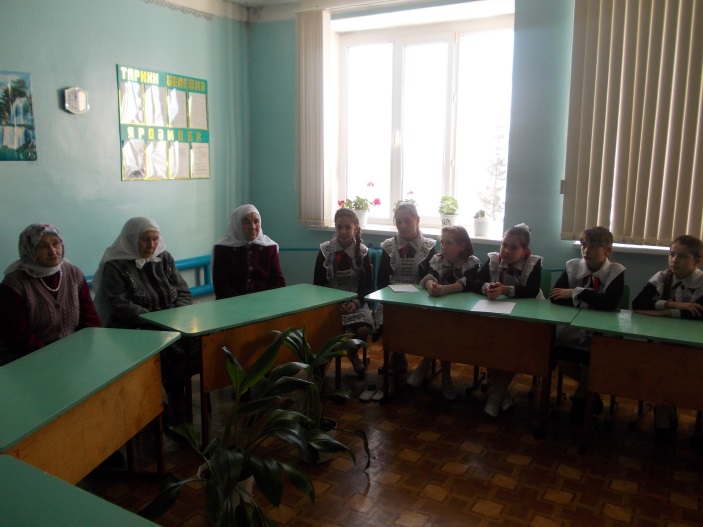 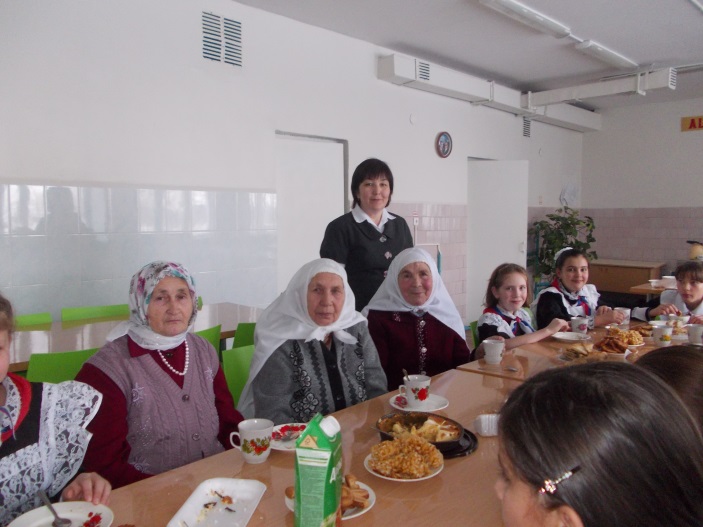 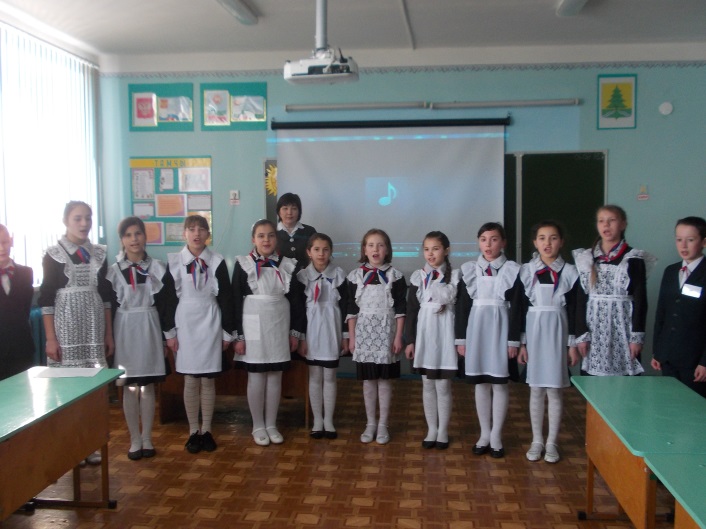 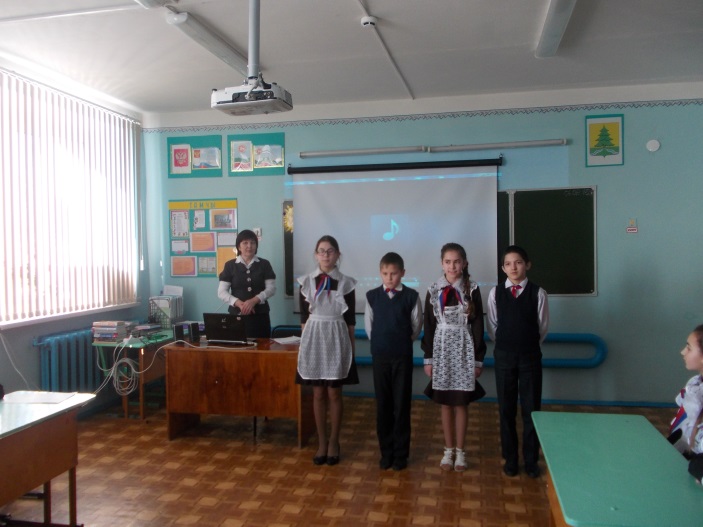 